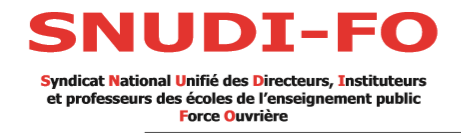 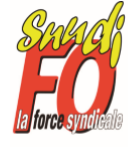 LUNDI 18 JANVIER REUNION D’INFORMATIONS SYNDICALES (RIS)A ARGENCESEcole élémentaire DERRIEN, place des Marronniers (14370)A partir de 17hPlusieurs sujets seront abordés : Grève du 26 janvier, Grenelle et ses conséquences, crise sanitaire : conséquences, défense du statut, projet de loi Rilhac sur la direction d’école, conditions de travail, salaires, … Et toutes les questions que vous souhaiterez aborder.RAPPEL :• Un droit syndical à utiliser sans retenue ! Chaque fonctionnaire peut participer à des Réunions d’Information Syndicale (RIS) sur le temps de travail, à raison de 3 réunions par année scolaire. Vous devez seulement prévenir votre IEN avant la tenue de la RIS pour déduire ces heures.• Les enseignants peuvent déduire ces 3 heures de leurs obligations de travail annualisées (concertation ou animation/conférence pédagogique programmée le même jour ou à une autre date). 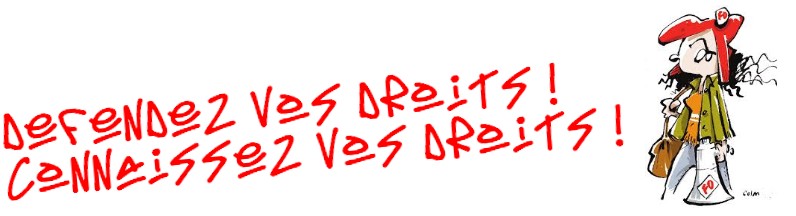 SNUDI-FO 148 rue du Colonel Rémy, 14 000 CAENsnudifo14@gmail.com06 23 57 46 34 (Anne LELANDOIS)